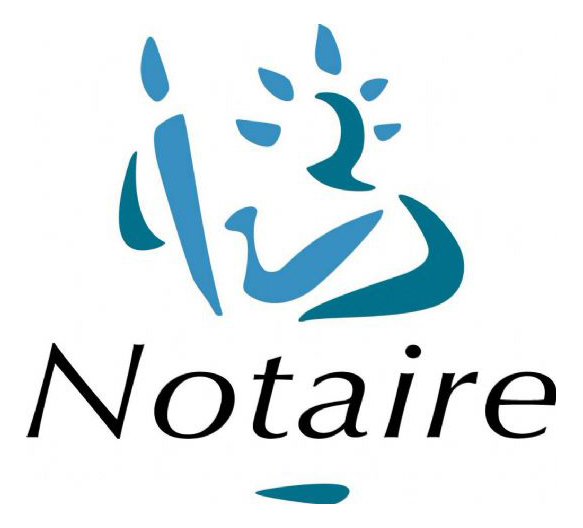 LISTE INDICATIVE DES PIECES ET INFORMATIONS A TRANSMETTRE POUR UNE ADOPTIONPour vous accompagner au mieux, je vous remercie de me transmettre les pièces suivantes:Concernant l'adoptant :Extrait d'acte de naissance.Questionnaire d'état-civil Pièce d'identité.Livret de famille, le cas échéant.Si l'adoptant est marié :Extrait d'acte de mariage + contrat de mariage le cas échéant.Et extrait d'acte de naissance du conjoint.Concernant le(s) adopté(s) :Extraits d'acte de naissance et d'acte de mariage, le cas échéant.Questionnaire d'état-civilPièce d'identité.Le cas échéant, justificatif du placement sous un régime de protection (tutelle, curatelle...).Si l'adopté est mineur, concernant les parents biologiques  :Extrait(s) d'acte de naissance.Coordonnées sur papier libre (profession, adresse, numéros de téléphone, email).Jugement relatif à l'autorité parentale.Pour contacter votre notaire :Ana Brissos18 Rue de l’Abreuvoir – 92380 GARCHESTel : 01.84.78.46.25Fax : 01.84.78.46.29Etude.brissos@paris.notaires.fr